South Farm Road, Worthing, West Sussex, BN14 7AR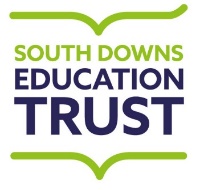 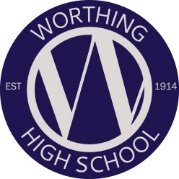 Tel:  01903 237864E-mail: office@worthinghigh.netWebsite: www.worthinghigh.netHeadteacher: Pan PanayiotouCOVER SUPERVISOR NJC GRADE 4/5 dependent on experience £19,312 to £20,493 (£14,483 to £15,369 pro rata)Term Time Only plus 5 INSET Days    Full-time (8.15 am – 3.30 pm, 32.5 hours per week)We are seeking a highly motivated, well organised person to fill the post of Cover Supervisor. We will consider applicants who may wish to job share.The main function of this post is to supervise classes for teachers who are absent.  Other duties may include exam invigilation and administrative tasks such as assisting with displays.  The successful applicants will be highly motivated, well organised, have good IT and interpersonal skills with adults and students and be confident in dealing with young people.  Good time management and excellent organisational skills are also required.Your key responsibilities will include:Supervision of classes in Years 7 – 11 in the planned absence of the class teacherEnsuring that the lesson objectives are met and that work set is completedEstablishing and maintaining a constructive, purposeful and safe working atmospherePromoting and reinforcing the school’s valuesKnowledge/Skills:Good literacy and numeracy as well as a broad interest in the Secondary curriculumAn interest in and an understanding of how young people learnAble to form positive relationships with school students while exercising authority in the classroomSound judgement in the classroomAn ability to understand broad issues in an educational contextGood IT skillsWe can offer you:The chance to work in an innovative and forward thinking schoolA friendly and supportive environmentThe opportunity to work with well-motivated students and supportive parentsA location on the coast very close to main line railway services and road networksFree well-being and medical support coverThe opportunity to be part of the South Downs Education Trust MATFree use of our brand new fitness suiteIf you feel you have the necessary skills for this position and would like further information, an application form and job description can be downloaded from the links provided on the school website at www.worthinghigh.net/vacancies or from the school by phoning 01903 237864.  Further information about the school and details of how to apply can also be obtained from the school website.Completed applications should be sent to Mr Panayiotou, Headteacher at the address below or emailed to vacancies@sdetrust.net.Closing date for applications is Friday 23 April 2021 at 9.00am. Early applications are advised as we reserve the right to close the vacancy early if sufficient suitable applications are receivedInterviews will be held on Wednesday 28 April 2021 (in person covid safe interviews).NOTE FOR RECRUITMENT AGENCIES: We prefer to hire people directly but we do have a preferred supplier list for when we need a helping hand. We will be in touch if we need you.Please note, because of the nature of this job, if you are successful in your application you will be subject to an enhanced Disclosure and Barring Service with barred list check.  This will be done by means of applying for a DBS certificate through the Disclosure and Barring Service.  Disclosures include details of cautions, reprimands or final warnings as well as convictions, spent or unspent.  Clearance will be obtained before employment commences.South Downs Education Trust (SDET) is committed to safeguarding and promoting the welfare of children and young people and expects all staff and volunteers to share this commitment.Worthing High School & Clapham and Patching C of E Primary school are part of SDET, which is an academy trust and a charitable company limited by guarantee and registered in England and Wales with company number 8276210. The Registered Office is at: South Farm Road, Worthing, West Sussex BN14 7ARWe recognise continuous service from academy/non-academy schools